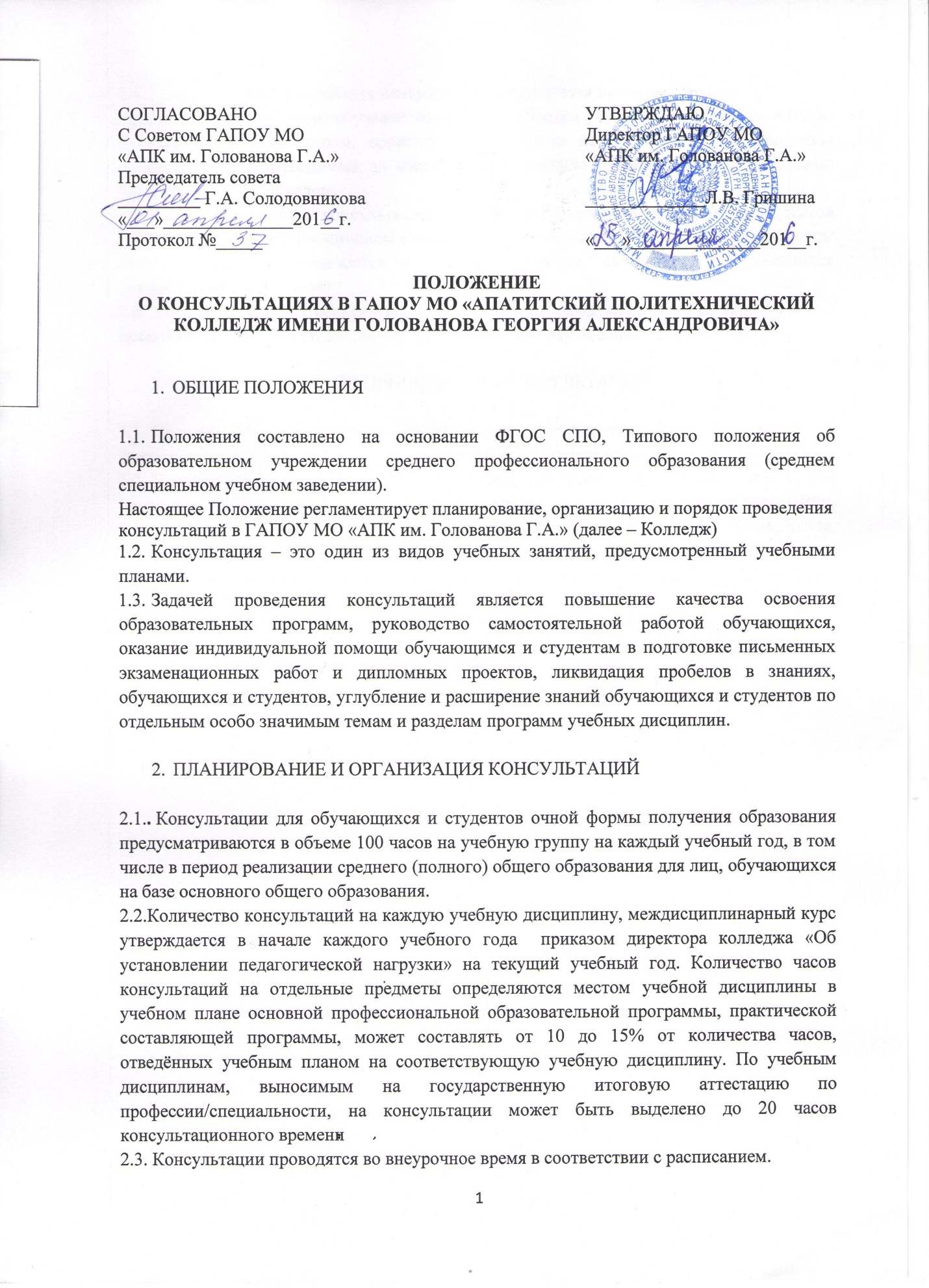 ПОЛОЖЕНИЕ О КОНСУЛЬТАЦИЯХ В ГАПОУ МО «АПАТИТСКИЙ ПОЛИТЕХНИЧЕСКИЙ КОЛЛЕДЖ ИМЕНИ ГОЛОВАНОВА ГЕОРГИЯ АЛЕКСАНДРОВИЧА»ОБЩИЕ ПОЛОЖЕНИЯПоложения составлено на основании ФГОС СПО, Типового положения об образовательном учреждении среднего профессионального образования (среднем специальном учебном заведении).Настоящее Положение регламентирует планирование, организацию и порядок проведения консультаций в ГАПОУ МО «АПК им. Голованова Г.А.» (далее – Колледж)Консультация – это один из видов учебных занятий, предусмотренный учебными планами.Задачей проведения консультаций является повышение качества освоения образовательных программ, руководство самостоятельной работой обучающихся, оказание индивидуальной помощи обучающимся и студентам в подготовке письменных экзаменационных работ и дипломных проектов, ликвидация пробелов в знаниях, обучающихся и студентов, углубление и расширение знаний обучающихся и студентов по отдельным особо значимым темам и разделам программ учебных дисциплин.ПЛАНИРОВАНИЕ И ОРГАНИЗАЦИЯ КОНСУЛЬТАЦИЙ2.1.. Консультации для обучающихся и студентов очной формы получения образования предусматриваются в объеме 100 часов на учебную группу на каждый учебный год, в том числе в период реализации среднего (полного) общего образования для лиц, обучающихся на базе основного общего образования.2.2.Количество консультаций на каждую учебную дисциплину, междисциплинарный курс утверждается в начале каждого учебного года приказом директора колледжа «Об установлении педагогической нагрузки» на текущий учебный год. Количество часов консультаций на отдельные предметы определяются местом учебной дисциплины в учебном плане основной профессиональной образовательной программы, практической составляющей программы, может составлять от 10 до 15% от количества часов, отведённых учебным планом на соответствующую учебную дисциплину. По учебным дисциплинам, выносимым на государственную итоговую аттестацию по профессии/специальности, на консультации может быть выделено до 20 часов консультационного времени  2.3. Консультации проводятся во внеурочное время в соответствии с расписанием.2.4. График проведения учебных консультаций составляется на полугодие/семестр  преподавателем, ведущим обучение по соответствующим учебным дисциплинам и МДК, и утверждается директором, заместителем директора по УПР колледжа. При этом количество часов, отводимых на консультации по каждой учебной группе, не должно превышать 3 часов в неделю.2.5. Расписание учебных консультаций доводится до сведения обучающихся и студентов (размещается на информационном стенде рядом с расписанием уроков, на официальном сайте колледжа, вывешивается в учебном кабинете, записывается в дневниках, обучающихся и студентов) 2.6. Формы проведения консультаций: групповые, индивидуальные; консультации могут проводиться с целой группой, её частью, отдельными обучающимися, студентами.ДОКУМЕНТАЦИЯ ПО ПРОВЕДЕНИЮ КОНСУЛЬТАЦИЙПроведённые консультации записываются преподавателем в журнале учёта теоретического обучения на специальных страницах непосредственно в день проведения.Преподаватель, проводящий консультацию, отмечает в журнале присутствие обучающихся, студентов; допускается выставление оценок участникам консультации, если целью консультации являлась ликвидация пробелов в знаниях обучающихся, студентов.Учёт выполнения педагогической нагрузки по консультациям осуществляется в табеле вычитки часов за каждый месяцКонтроль проведения консультаций осуществляется заместителем директора по УПР и заместителем директора по ВСР.СОГЛАСОВАНОС Советом ГАПОУ МО«АПК им. Голованова Г.А.»Председатель совета_________ Г.А. Солодовникова«___»______________201__г.Протокол №_____УТВЕРЖДАЮДиректор ГАПОУ МО«АПК им. Голованова Г.А.»_____________Л.В. Гришина«___»______________201__г.